LOW SES  TOWARDS AND INFORMED ,EVIDENCE BASED STRATEGIC CONVERSATION WHY AM I DOING THIS ?BN&W strategic plan identifies the NE and the SW areas of the region as places in which there are the highest gaps between  measured performance and Youth Transition  program targets.BN&W PB team needs to have an agreed position  about both the language of  LOW SES and some evidence based  examples of “ what works “ in similar contexts  My basic working hypothesis is “People ; irrespective of the label we apply to stakeholder groups & sub-groups,hold valid experience based values beliefs,assumptions & make  evidence based assertions about youth in poverty. This  will engender rigorous debate about both the ends and means of intervention in so called LOW SES communities.”WHAT RESULTS DO WE WANT ?A POSSIBLE POSITION /ASSERTIONS FOR OUR COMMON PRACTICE /SHARED LANGUAGE .  We are all people first .Labels come later. . .Difference  within and across CULTURAL  CAPITAL  IS A STRENGTH   NOT A DEFICIT We can’t do much about “ poverty /low  SES . We can strengthen protective factors( realistic goal setting; authoritative parenting  role models, information resources, levels of encouragement to pursue educational goals and educational aspirations and expectations   etc) and reduce risk factors ( neglectful /authoritarian parenting )We need to expand the range of  ends and means  explored by partners..(access to  evidence based  practices outside the experiences of  partners )HOW DID I ARRIVE AT THAT POSITION?SITUATION  Poverty is growing faster in Australia than in most other developed nations so that: 11.2% of the population earns less than half the average wage.LOW SES MAKE UP 15 per cent of tertiary entrance  over the last two decades, despite this group making up 25 per cent of the broader population.Controlling for education, region, wealth of the family and personal  characteristics,  one year of youth unemployment at the age of 22 in the range has a scarring effect  of 13-21% twenty years later ( UK research )COMPLICATION Research ( on Low SES student /parent engagement in education)focussed  largely on white, middle-class samples,which led to a skewed understanding of how parenting behaviors are affected by socioeconomic and other contextual factors, and limited awareness of how alternative behaviors by other groups might lead to positive child outcomes.The longterm use of deficit models examine problems rather than the use of more strength-based models in the study of disadvantaged and ethnic minority families.These models have characterized ethnic minority parenting practices as deficient rather than as “adaptive strategies responsive to unique environmental and historical demands” Current education policy creates “random acts”of family involvement” (Gil Kressley, 2008) instead of building a coherent, comprehensive, continuous,and equitable approach to involvement.The increasingly nuanced research about the involvement of economically disadvantaged and racial and ethnic minority families also suggests both that there is a strong desire to be involved in their children’s learning, and that when institutions reach out to engage them and address the barriers to involvement, families will be involved in ways that benefit their children’s academic success.The research  provides some complex interdependencies  NOT  single cause effect story “ We have a high proportion of single mothers who have babies to get money ! : - That’s why I can’t get good results in this school ! 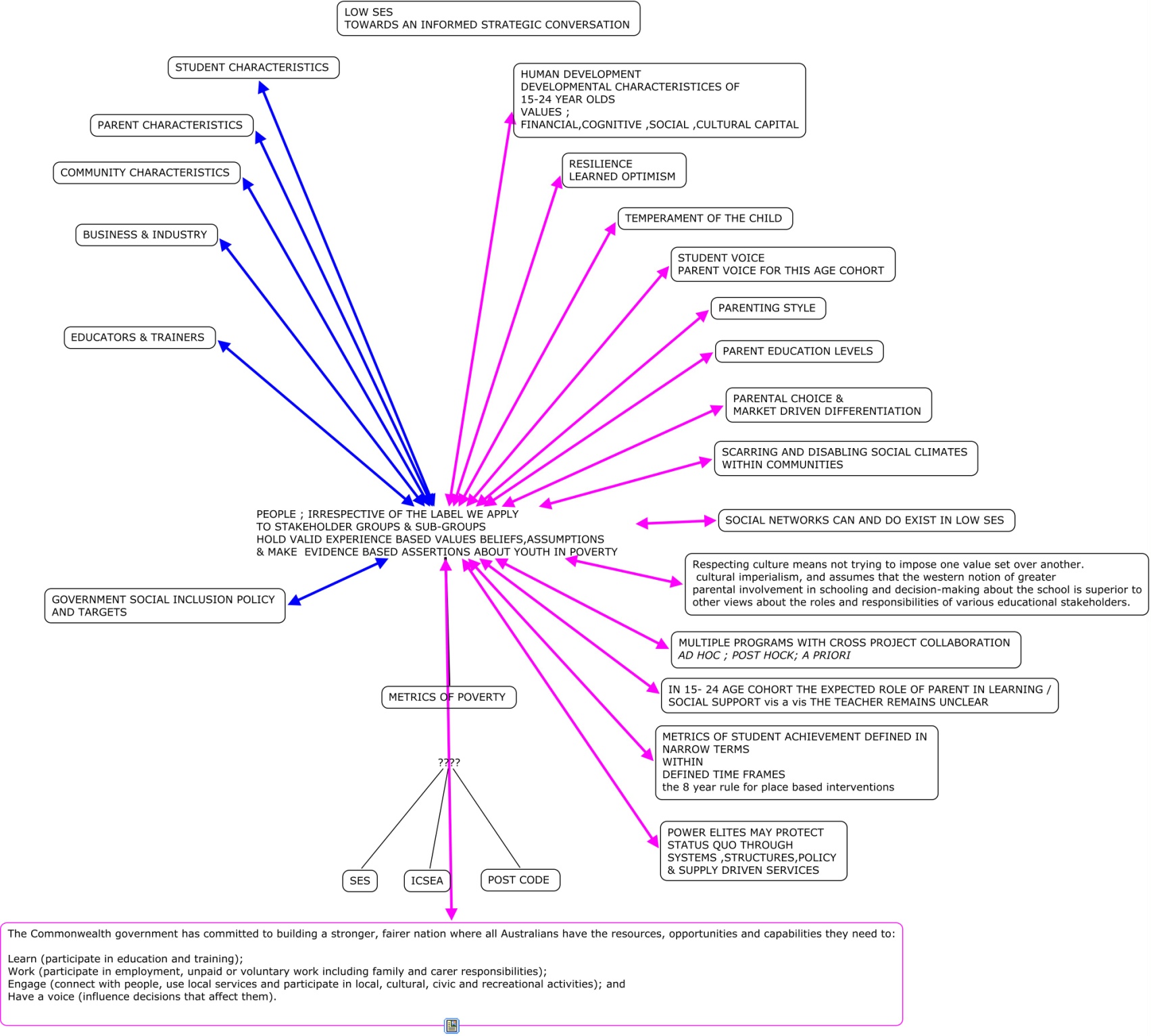 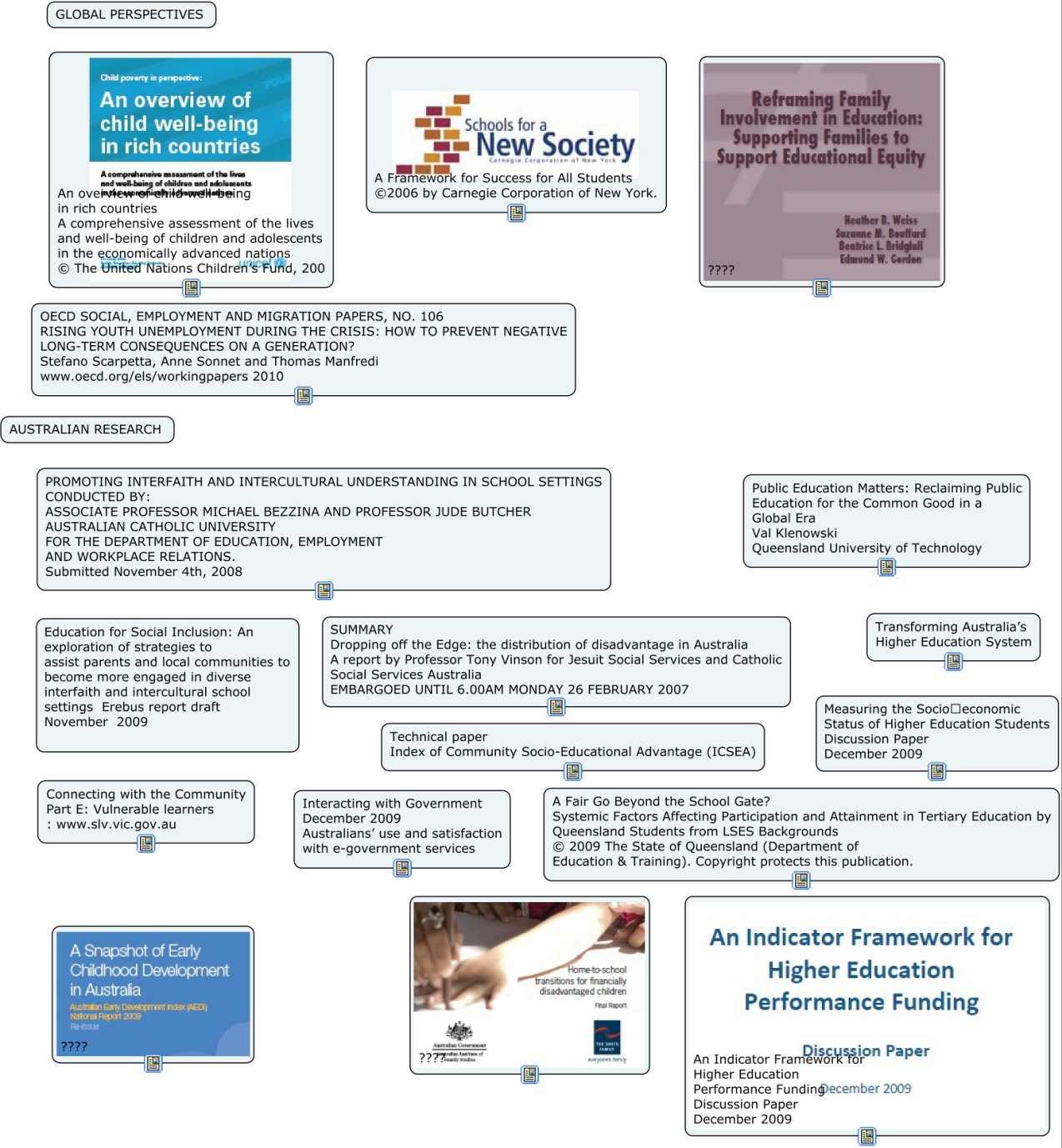 